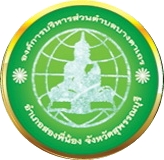    ประชาสัมพันธ์ช่องทางการตอบแบบวัดการรับรู้ของผู้มีส่วนได้ส่วนเสียภายนอก  (EIT) ช่องทางแรก  ผ่านทาง QR Code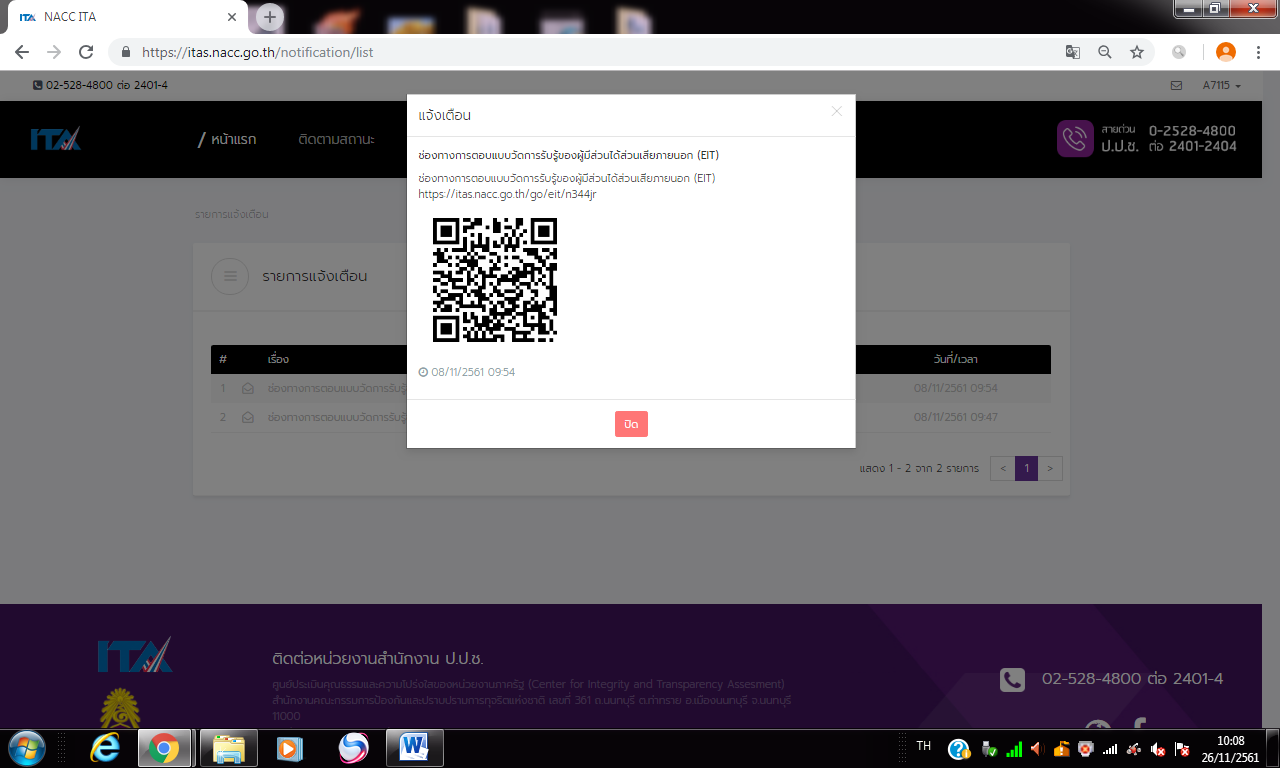 	      ช่องทางที่ สอง ผ่านทาง  http://itas.nacc.go.th/go/eit/n344jr  ทั้งนี้เริ่มประเมินตามแบบวัดการรับรู้ของผู้มีส่วนได้ส่วนเสียภายนอก ได้ตั้งแต่วันที่ 27 – 30  พฤศจิกายน  2561 